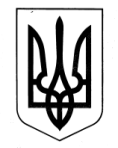 Харківська обласна державна адміністраціяДепартамент науки і освітиРішення (проєкт)колегії Департаменту науки і освіти___грудня 2020 року           Про стан  реалізації у 2020 році обласних освітніх проєктів«Моніторинг якості освіти в умовах модернізації освітнього простору», «Розвиток інклюзивної освіти в Харківській області» Заслухавши інформацію ректора КВНЗ «Харківська академія неперервної освіти» Любові ПОКРОЄВОЇ про стан реалізації регіональних освітніх проєктів, колегія Департаменту науки і освіти відзначає, що в Харківській області протягом останніх років реалізується 8 обласних освітніх проєктів, два з яких завершують  свою роботу у 2020 році.Проєкт «Моніторинг якості освіти в умовах модернізації освітнього простору». Мета полягала в модернізації регіональної моделі моніторингу якості освіти в умовах системних трансформацій вітчизняної освітньої галузі.У ході реалізації проєкту:організовано проведення міжнародного дослідження якості освіти PISA–2018 у закладах освіти області;    –  розроблено показники ефективності реалізації освітніх реформ у закладах освіти області та інструментарій для їх вимірювання;   – здійснено  аналіз розвитку освіти в регіоні.	Разом із тим аналіз результатів реалізації регіонального освітнього проєкту дозволив виявити деякі проблеми, що, перш за все, пов’язані з оновленням законодавства, приєднанням України до міжнародних досліджень, необхідністю створення внутрішньої системи якості освіти, що потребує розробки нових показників якості освіти, адаптованих до загальнодержавних і міжнародних критеріїв; і створення в закладах освіти системи внутрішнього моніторингу за різними напрямами діяльності закладів.Крім того, залишається недослідженим вплив нових чинників на результати навчання та виховання здобувачів освіти в умовах реалізації завдань щодо розбудови Нової української школи, пілотування якої завершується в 2021 році.	Враховуючи ці проблеми та нововведення в освіті, є необхідність у продовження моніторингової діяльності на регіональному рівні на новим освітнім проєктом за темою «Моніторинг у сфері загальної середньої освіти в умовах розбудови сучасної української школи», мета якого полягає в удосконаленні та адаптації регіональної системи моніторингу якості освіти та створенні внутрішньої системи забезпечення якості в закладах освіти області.	Очікуваний результат – підвищення якості освіти в регіоні та забезпечення сталого розвитку Нової української школи.Проєкт «Розвиток інклюзивної освіти в Харківській області». Реалізувався протягом 2017–2020 років, з метою розвитку єдиного інклюзивного освітнього простору на Харківщині, утворення ефективної системи інклюзивної освіти дітей з особливими освітніми потребами, забезпечення рівного доступу таких дітей до якісної дошкільної, загальної середньої та позашкільної освіти.Діяльність у межах цього проєкту була спрямована на розвиток професійної компетентності й готовності педагогічних працівників до роботи  з дітьми з особливими освітніми потребами в умовах упровадження Концепції «Нова українська школа», для чого суттєво оновлено зміст освітніх програм курсів підвищення кваліфікації; до них уведено заняття за темою «Організація інклюзивної освіти» з усіма категоріями педагогічних працівників; створено для педагогів школу «Інклюзивна освіта», працював постійно діючий семінар-тренінг «Інклюзивні технології» організовано роботу тимчасового творчого колективу «Дорожня карта вчителя в умовах інклюзивної освіти». До участі в методичних заходах залучено понад 1300 педагогічних працівників різних категорій.  У серпні 2018 року в структурі Харківської академії неперервної освіти відкрито Ресурсний Центр із підтримки інклюзивної освіти, який здійснює організаційний, консультативний і методичний супровід діяльності 34-х інклюзивно-ресурсних центрів в районах і містах області, веде бази даних нормативно-правових документів за напрямом «Інклюзивна освіта».    Разом із тим аналіз результатів реалізації освітнього  проєкту «Розвиток інклюзивної освіти в Харківській області»  виявив невирішені проблеми:кількість ІРЦ не відповідає нормативним вимогам і потребам населення; здебільшого педагогічні працівники ІРЦ не мають відповідного фаху, необхідного рівня компетентностей і досвіду щодо здійснення комплексної оцінки психофізичного розвитку дітей;має місце низький рівень корекційно-розвиткових послуг дітям із особливими освітніми потребами.За цих підстав, враховуючи актуальність завдань проєкту «Розвиток інклюзивної освіти в Харківській області», є необхідність подовжити термін його дії на 2021 –  2023роки.	Ураховуючи вищезазначене, колегія ухвалює:1.Інформацію про стан реалізації регіональних освітніх проєктів узяти до відома.2.Уважати завершеним регіональний освітній проєкт «Моніторинг якості освіти в умовах модернізації освітнього простору», мета і завдання якого виконані.3. Схвалити новий регіональний освітній проєкт за темою «Моніторинг у сфері загальної середньої освіти в умовах розбудови сучасної української школи»,  термін 2021-2023 роки.3. Подовжити термін дії освітнього проєкту «Розвиток інклюзивної освіти в Харківській області» на 2021– 2023 роки. 4. Комунальному вищому навчальному закладу «Харківська академія неперервної освіти» (Л. ПОКРОЄВА):4.1. До 10 січня 2021 року розробити план науково-методичних заходів, спрямованих на реалізацію регіональних освітніх проєктів «Моніторинг у сфері загальної середньої освіти в умовах розбудови сучасної української школи», «Розвиток інклюзивної освіти в Харківській області», посилити їх практичну спрямованість. 4.2. Протягом 2021-2023 років організувати роботу щодо реалізації мети і завдань зазначених проєктів. 5. Рекомендувати вищим навчальним закладам долучитися до реалізації зазначених проєктів на партнерських засадах. 6. Запропонувати керівникам місцевих органів управління у сфері освіти, директорам закладів освіти організувати участь у регіональних освітніх проєктах «Моніторинг у сфері загальної середньої освіти в умовах розбудови сучасної української школи», «Розвиток інклюзивної освіти в Харківській області», реалізації визначених ними завдань.  7. Контроль за виконанням цього рішення покласти на заступника директора Департаменту науки і освіти Харківської обласної державної адміністрації, начальника управління освіти Ольгу АЛФЬОРОВУ.Голова колегії,директор Департаменту                                                      Анжеліка КРУТОВАЛюбов ПокроєваОльга Алфьорова